MYM4 Hints Wk. 17 Monday and Tuesday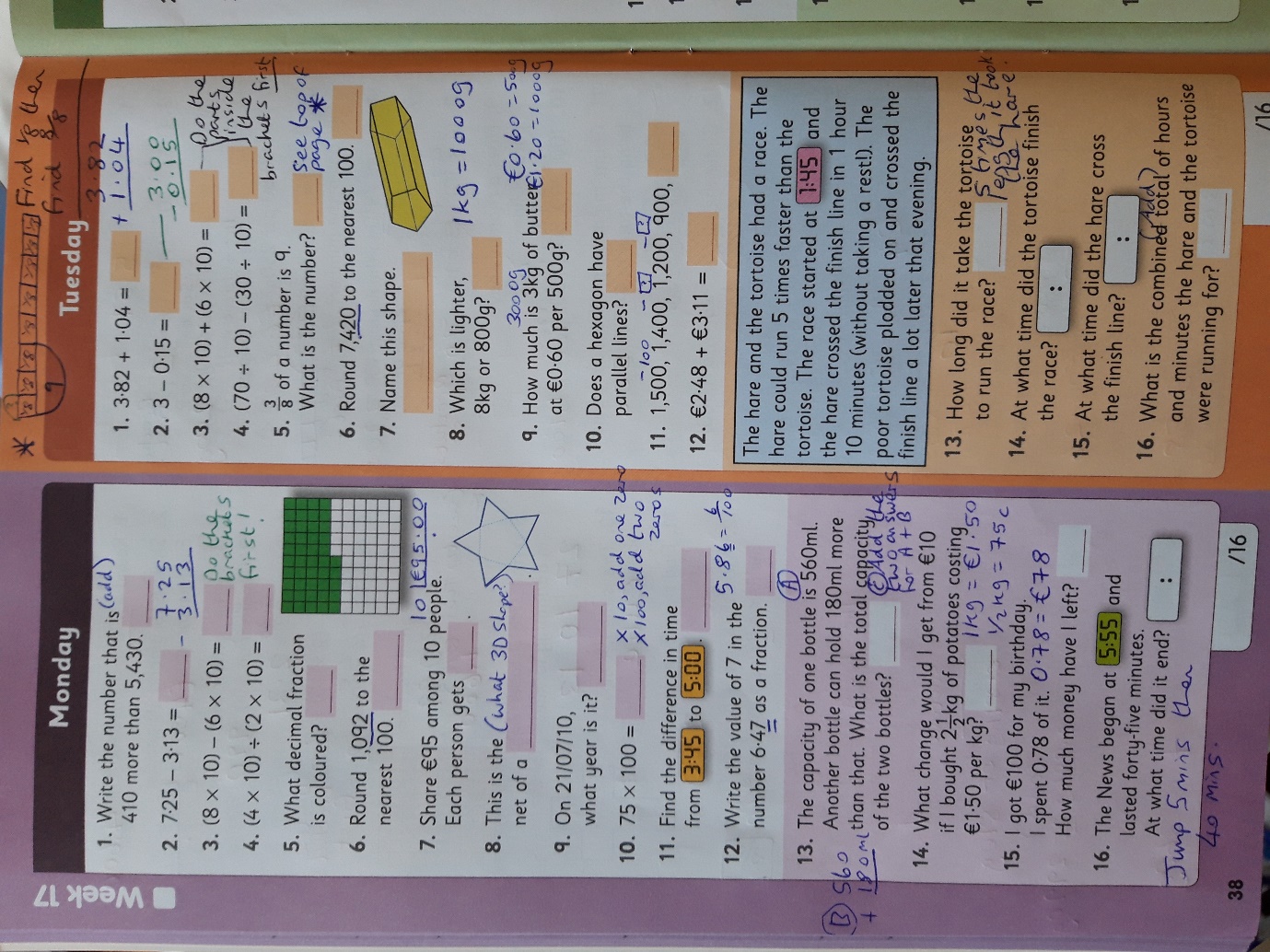 